Приложение № 5 к приказу ГУП КК «Кубаньводкомплекс»от__________________ №________________(физические лица)ТИПОВОЙ ДОГОВОРхолодного водоснабжения и (или) водоотведения__________________________                                                           "__" ____________ 20__ г.  (место заключения договора)Государственное унитарное предприятие Краснодарского края «Кубаньводкомплекс», именуемое в дальнейшем организацией водопроводно-канализационного хозяйства, в лице ____________________________, действующего на основании _____________, с одной стороны, и                                                                                                        (положение, устав, доверенность - указать нужное)и собственник жилого помещения (нежилого помещения, жилого дома) ______________________________________________________________________________________________________________________________________________________________________________                                               (N помещения, почтовый адрес многоквартирного дома, жилого дома)______________________________________________________________________________________________________________________________________________________________________________, (для физического лица - фамилия, имя, отчество (при наличии), паспортные   данные, один из идентификаторов (ИНН, СНИЛС, основной государственный регистрационный номер индивидуального предпринимателя, серия и номер водительского удостоверения, серия и номер свидетельства о регистрации транспортного средства); для юридического лица – наименование (полное и сокращенное), ИНН, ОГРН)дата рождения ______________________ место рождения _____________________________________,                                               (для физического лица)                                                                    (для физического лица)адрес регистрации ______________________________________________________________________,                                                                                                  (для физического лица)номер телефона ________________________________________________________________________,e-mail (при наличии) ____________________________________________________________________,именуемый в дальнейшем потребителем, с другой стороны, совместно именуемыев дальнейшем сторонами, заключили настоящий договор о нижеследующем:(если они известны) и один из идентификаторов (страховой номер индивидуального лицевого счета, идентификационный номер налогоплательщика, серия и номер документа, удостоверяющего личность, основной государственный регистрационный номер индивидуального предпринимателя, серия и номер водительского удостоверения, серия и номер свидетельства о регистрации транспортного средства)I. Предмет договора    1.  По настоящему договору ресурсоснабжающая организация обязуется предоставлять   потребителю   коммунальную   услугу (коммунальные услуги)______________________________________________________________________________________,                                                                                (вид коммунальной услуги)в  том числе потребляемую при содержании и использовании общего имущества в многоквартирном   доме   в   случаях,   предусмотренных   законодательством Российской Федерации (далее - коммунальная услуга), а потребитель обязуется вносить  ресурсоснабжающей организации плату за коммунальную услугу в сроки и   в  порядке,  установленные  законодательством  Российской  Федерации  и настоящим  договором,  а  также  соблюдать иные требования, предусмотренные законодательством Российской Федерации и настоящим договором.2. Дата начала предоставления коммунальной услуги (коммунальных услуг) ________________II. Общие положения3. Параметры жилого помещения потребителя: площадь жилого помещения _____ м2, количество комнат ____ (далее - жилое помещение потребителя). Количество постоянно проживающих ____ человек, количество собственников ______ человек.4. Параметры многоквартирного дома, в котором расположено жилое помещение потребителя: общая площадь помещений, входящих в состав общего имущества _________ м2; общая площадь жилых и нежилых помещений в многоквартирном доме _________ м2. 5. Доставка платежных документов на оплату коммунальных услуг и уведомлений, предусмотренных Правилами предоставления коммунальных услуг собственникам и пользователям помещений в многоквартирных домах и жилых домов, утвержденными постановлением Правительства Российской Федерации от 6 мая 2011 г. N 354 "О предоставлении коммунальных услуг собственникам и пользователям помещений в многоквартирных домах и жилых домов" (далее - Правила предоставления коммунальных услуг), для которых Правилами предоставления коммунальных услуг не предусмотрен порядок направления, осуществляется следующим способом (нужное заполнить):по почтовому адресу _______________________________________________________;по адресу электронной почты ____________ (без направления копии на бумажном носителе);через личный кабинет потребителя на официальном сайте ресурсоснабжающей организации в информационно-телекоммуникационной сети "Интернет" (далее - сеть Интернет);иной способ, согласованный сторонами _______________________________________.Если способ доставки не указан сторонами в настоящем договоре, то доставка осуществляется по почтовому адресу жилого помещения потребителя, в отношении которого заключается настоящий договор.Платежные документы на оплату коммунальных услуг и уведомления, направленные по электронной почте и (или) через личный кабинет потребителя на официальном сайте ресурсоснабжающей организации в сети Интернет, считаются надлежащим образом доставленными на следующий календарный день после:отправления ресурсоснабжающей организацией на адрес электронной почты, предоставленный потребителем;размещения ресурсоснабжающей организацией в личном кабинете потребителя на официальном сайте ресурсоснабжающей организации в сети Интернет.Платежные документы на оплату коммунальных услуг и уведомления, направленные с использованием иных способов, считаются доставленными в следующие сроки, согласованные сторонами ______________________________________________________________________.6. Расчетным периодом для оплаты коммунальных услуг является 1 календарный месяц (далее - расчетный период).III. Обязанности и права сторон7. Ресурсоснабжающая организация обязана:а) осуществлять предоставление коммунальных услуг потребителю в необходимых для него объемах и надлежащего качества в соответствии с требованиями законодательства Российской Федерации и настоящего договора;б) производить расчет размера платы за коммунальную услугу и его изменения в случаях и порядке, которые предусмотрены Правилами предоставления коммунальных услуг;в) принимать от потребителя показания индивидуальных, общих (квартирных), комнатных приборов учета (далее - приборы учета), в том числе способами, допускающими возможность удаленной передачи сведений о показаниях приборов учета (телефон, сеть Интернет и др.), использовать полученные до 25-го числа расчетного периода показания приборов учета при расчете размера платы за коммунальную услугу за тот расчетный период, за который были сняты показания, проводить проверки состояния указанных приборов учета и достоверности предоставленных потребителем сведений об их показаниях в порядке, предусмотренном пунктами 82 - 85(3) Правил предоставления коммунальных услуг. После присоединения прибора учета электрической энергии к интеллектуальной системе учета электрической энергии (мощности) сбор, обработка и передача показаний приборов учета электрической энергии осуществляются в автоматическом режиме с использованием такой системы;г) принимать в порядке и сроки, которые установлены Правилами предоставления коммунальных услуг, сообщения потребителя о факте предоставления коммунальных услуг ненадлежащего качества и (или) с перерывами, превышающими установленную продолжительность, организовывать и проводить проверку такого факта с составлением соответствующего акта проверки, а при наличии вреда, причиненного нарушением качества коммунальных услуг, - также акта, фиксирующего вред, причиненный жизни, здоровью или имуществу потребителя;д) обеспечить доставку потребителю платежных документов на оплату коммунальных услуг способом, определенным в пункте 5 настоящего договора;е) нести иные обязанности, предусмотренные законодательством Российской Федерации.8. Ресурсоснабжающая организация имеет право:а) приостанавливать или ограничивать предоставление коммунальной услуги по основаниям и в порядке, которые установлены законодательством Российской Федерации;б) устанавливать количество потребителей, проживающих (в том числе временно) в жилом помещении потребителя, в случае, если жилое помещение потребителя не оборудовано индивидуальными или общим (квартирным) приборами учета холодной воды и составлять акт об установлении количества граждан, временно проживающих в жилом помещении, в порядке, предусмотренном пунктом 56(1) Правил предоставления коммунальных услуг;в) привлекать на основании соответствующего договора, содержащего условие об обеспечении требований законодательства Российской Федерации о защите персональных данных, организацию или индивидуального предпринимателя для выполнения функций, предусмотренных подпунктом "е" пункта 32 Правил предоставления коммунальных услуг;г) осуществлять иные права, предусмотренные законодательством Российской Федерации и настоящим договором.9. Потребитель обязан:а) своевременно и в полном объеме вносить ресурсоснабжающей организации плату за коммунальную услугу в сроки и в порядке, которые установлены законодательством Российской Федерации;б) при обнаружении неисправностей, пожара и аварий во внутриквартирном оборудовании, внутридомовых инженерных системах, а также при обнаружении иных нарушений качества предоставления коммунальных услуг немедленно сообщать о них в аварийно-диспетчерскую службу, деятельность которой организована управляющей организацией, товариществом собственников жилья, жилищным, жилищно-строительным кооперативом или иным специализированным потребительским кооперативом, осуществляющими управление многоквартирным домом, а при наличии возможности - принимать все меры по устранению таких неисправностей, пожара и аварий;в) обеспечить оснащение жилого помещения приборами учета (холодной воды, горячей воды и электрической энергии), а также ввод в эксплуатацию установленного прибора учета, его надлежащую техническую эксплуатацию, сохранность и своевременность замены в порядке и сроки, которые установлены законодательством Российской Федерации, при наличии технической возможности для установки таких приборов учета;г) в случае выхода прибора учета из строя (неисправности), в том числе неотображения прибором учета результатов измерений, нарушения контрольных пломб и (или) знаков поверки, механического повреждения прибора учета, превышения допустимой погрешности показаний прибора учета, истечения межповерочного интервала поверки прибора учета незамедлительно известить об этом ресурсоснабжающую организацию и сообщить показания прибора учета на момент его выхода из строя (возникновения неисправности);д) в случае, если требуется проведение демонтажа прибора учета, известить ресурсоснабжающую организацию не позднее чем за 2 рабочих дня до проведения соответствующих работ. Выполнять демонтаж прибора учета, а также его последующий монтаж в присутствии представителей ресурсоснабжающей организации, за исключением случаев, если такие представители не явились к сроку демонтажа прибора учета, указанному в извещении;е) допускать представителя ресурсоснабжающей организации в жилое помещение потребителя для снятия показаний приборов учета и распределителей, проверки их состояния, факта их наличия или отсутствия, а также достоверности переданных потребителем сведений о показаниях таких приборов учета и распределителей в порядке, установленном законодательством Российской Федерации;ж) информировать ресурсоснабжающую организацию способом, подтверждающим факт и дату получения такой информации, об увеличении или уменьшении числа граждан, проживающих (в том числе временно) в жилом помещении потребителя, в случае, если жилое помещение потребителя не оборудовано прибором учета, не позднее 5 рабочих дней со дня произошедших изменений;з) возмещать ресурсоснабжающей организации расходы, связанные с введением ограничения, приостановлением и возобновлением предоставления коммунальной услуги, в размере, установленном законодательством Российской Федерации;и) не осуществлять действия, предусмотренные пунктом 35 Правил предоставления коммунальных услуг;к) нести иные обязанности, предусмотренные законодательством Российской Федерации.10. Потребитель имеет право:а) получать в необходимых объемах коммунальную услугу надлежащего качества;б) при наличии прибора учета ежемесячно снимать его показания и передавать их ресурсоснабжающей организации или уполномоченному ею лицу;в) получать от ресурсоснабжающей организации сведения о правильности исчисления предъявленного к уплате размера платы за коммунальную услугу, о наличии (отсутствии) задолженности или переплаты за коммунальную услугу, о наличии оснований и правильности начисления ресурсоснабжающей организацией потребителю неустоек (штрафов, пеней);г) требовать от ресурсоснабжающей организации изменения размера платы за коммунальную услугу в случаях и порядке, которые установлены Правилами предоставления коммунальных услуг;д) привлекать для осуществления действий по установке, замене приборов учета лиц, отвечающих требованиям, установленным законодательством Российской Федерации для осуществления таких действий;е) осуществлять иные права, предусмотренные законодательством Российской Федерации.IV. Учет объема (количества) коммунальной услуги,предоставленной потребителю11. Учет объема (количества) коммунальной услуги, предоставленной потребителю, осуществляется с использованием приборов учета в соответствии с требованиями законодательства Российской Федерации.К использованию допускаются приборы учета утвержденного типа и прошедшие поверку в соответствии с требованиями законодательства Российской Федерации об обеспечении единства измерений.12. В отсутствие приборов учета определение объема (количества) коммунальной услуги, предоставленной потребителю, осуществляется в порядке, предусмотренном законодательством Российской Федерации.13. При определении объема (количества) коммунальной услуги, предоставленной потребителю, показания приборов учета, переданные потребителем не позднее 25-го числа расчетного периода, учитываются в расчетном периоде в порядке, установленном законодательством Российской Федерации.После присоединения прибора учета электрической энергии к интеллектуальной системе учета электрической энергии (мощности) сбор, обработка и передача показаний приборов учета электрической энергии осуществляются в автоматическом режиме с использованием такой системы.V. Размер платы за коммунальную услугу и порядок расчетов14. Размер платы за коммунальную услугу рассчитывается в установленном законодательством Российской Федерации порядке по тарифам (ценам), устанавливаемым законодательством Российской Федерации о государственном регулировании цен (тарифов).15. Плата за коммунальные услуги вносится потребителем ресурсоснабжающей организации в порядке и сроки, которые установлены законодательством Российской Федерации.16. Потребитель вправе осуществлять предварительную оплату коммунальных услуг в счет будущих расчетных периодов.17. В случае принятия в субъекте Российской Федерации решения об установлении социальной нормы потребления электрической энергии (мощности) размер платы за коммунальную услугу по электроснабжению рассчитывается по ценам (тарифам) на электрическую энергию (мощность), установленным в соответствии с законодательством Российской Федерации в пределах и сверх социальной нормы потребления электрической энергии.18. В случае подключения внутриквартирного оборудования потребителя к внутридомовым инженерным системам, осуществленного с нарушением установленного порядка, и (или) несанкционированного вмешательства потребителя в работу прибора учета, повлекшего искажение его показателей, ресурсоснабжающая организация производит перерасчет и (или) доначисление платы за коммунальную услугу в порядке, предусмотренном Правилами предоставления коммунальных услуг.VI. Ограничение, приостановление, возобновлениепредоставления коммунальной услуги19. Ресурсоснабжающая организация осуществляет ограничение, приостановление, возобновление предоставления коммунальной услуги потребителю по основаниям и в порядке, которые предусмотрены законодательством Российской Федерации.20. Уведомление потребителя о введении ограничения или приостановлении предоставления коммунальной услуги осуществляется в порядке, сроки и способами, которые предусмотрены законодательством Российской Федерации.21. При ограничении предоставления коммунальной услуги ресурсоснабжающая организация временно уменьшает объем (количество) подачи потребителю коммунальной услуги и (или) вводит график предоставления коммунальной услуги в течение суток.При приостановлении предоставления коммунальной услуги ресурсоснабжающая организация временно прекращает ее предоставление потребителю.22. Предоставление коммунальных услуг возобновляется в сроки, установленные законодательством Российской Федерации, при условии полного погашения потребителем задолженности по оплате коммунальных услуг и возмещения расходов ресурсоснабжающей организации, связанных с введением ограничения, приостановлением и возобновлением предоставления коммунальной услуги, в порядке и размере, которые установлены законодательством Российской Федерации.VII. Ответственность сторон23. Стороны несут ответственность за неисполнение или ненадлежащее исполнение обязательств по настоящему договору в размере и порядке, которые установлены законодательством Российской Федерации.24. Ресурсоснабжающая организация в соответствии с законодательством Российской Федерации несет ответственность за нарушение качества предоставления потребителю коммунальной услуги на границе раздела внутридомовых инженерных систем и централизованных сетей инженерно-технического обеспечения, которой является для сетей водоснабжения, водоотведения, при наличии коллективного (общедомового) прибора учета место соединения коллективного (общедомового) прибора учета с соответствующей централизованной сетью инженерно-технического обеспечения, входящей в многоквартирный дом, при отсутствии коллективного (общедомового) прибора учета - внешняя граница стены многоквартирного дома. Сторонами может быть определено иное место границы ответственности за качество предоставления коммунальной услуги соответствующего вида.К внутридомовым инженерным системам относятся являющиеся общим имуществом собственников помещений в многоквартирном доме инженерные коммуникации (сети), механическое, электрическое, санитарно-техническое и иное оборудование, предназначенные для подачи коммунальных ресурсов от централизованных сетей инженерно-технического обеспечения до внутриквартирного оборудования.25. Потребитель несет ответственность за невнесение, несвоевременное внесение платы за коммунальную услугу и (или) внесение такой платы не в полном объеме в виде уплаты ресурсоснабжающей организации пени в размере, установленном законодательством Российской Федерации.VIII. Порядок разрешения споров26. Споры, вытекающие из настоящего договора, подлежат рассмотрению в порядке, установленном законодательством Российской Федерации.IX. Действие, изменение и расторжение договора27. Настоящий договор вступает в силу в порядке и сроки, которые установлены законодательством Российской Федерации.28. Настоящий договор может быть изменен или досрочно расторгнут по основаниям и в порядке, которые предусмотрены законодательством Российской Федерации.29. Настоящий договор заключен в соответствии с положениями федеральных законов и иных нормативно-правовых актов Российской Федерации. В случае принятия после заключения настоящего договора федеральных законов и (или) нормативно-правовых актов Российской Федерации, устанавливающих иные правила, обязательные для сторон, указанные акты подлежат применению со дня их вступления в законную силу (если федеральным законом и (или) нормативно-правовым актом Российской Федерации не установлен иной срок) без внесения изменений в настоящий договор.30. Информация об изменении условий настоящего договора доводится до сведения потребителя способами, предусмотренными пунктом 5 настоящего договора.По согласованию сторон такие изменения могут быть оформлены дополнительными соглашениями к настоящему договору, подписываемыми сторонами или уполномоченными представителями сторон.31. Обработка персональных данных потребителя, за исключением указанных в пункте 6 Правил предоставления коммунальных услуг, осуществляется ресурсоснабжающей организацией в соответствии с Федеральным законом "О персональных данных". Потребитель дает согласие на обработку персональных данных (в том числе фамилии, имени, отчества (при наличии), даты и места рождения, места жительства (регистрации), паспортных данных) в соответствии с указанным Федеральным законом.X. Заключительные положения32. По вопросам, прямо не урегулированным настоящим договором, стороны руководствуются законодательством Российской Федерации.Приложения:Приложение №1 – общие сведения о направлениях коммунальных услуг при использовании земельного участка.Приложение № 2 – акт разграничения балансовой принадлежности и эксплуатационной ответственности.Приложение № 2.1. - схема эксплуатационной ответственности, балансовой принадлежности (ЭО, БП)Приложение № 3 – соглашение об осуществлении электронного документооборота.Приложение № 4 – сведения об узлах учета, приборах учета и местах отбора проб холодной воды.Приложение № 5 – согласие на обработку персональных данных.Приложение № 6 – согласие на передачу персональных данных.Организация водопроводно-                                                  Абонентканализационного хозяйства____________________________________            ___________________________________"__" _______________ 20__ г.                                 "__" _______________ 20__ г.Приложение N 1к договору холодного водоснабжения и водоотведенияот «____» ______________20____ № _______Общие сведения о направлениях коммунальных услуг при использовании земельного участкаУсловия водопользования _________________________________________________________________________________(точка (место) технологического присоединения к сетям инженерно-технологического назначения)_______________________________________________________________________________При оказании коммунальной услуги холодного водоснабжения давление в системе холодного водоснабжения в точке водоразбора в многоквартирных домах и жилых домах - от 0,03 МПа (0,3 кгс/кв. см) до 0,6 МПа (6 кгс/кв. см). Максимально допустимая нагрузка, рассчитанная исполнителем исходя из технических характеристик внутридомовых инженерных систем и доведенная до сведения потребителя               составляет: ____________________.Жилое помещение (жилой дом) _______ кв.м., принадлежащее абоненту на праве_______________________________________________________________________________Степень благоустройства жилого дома (норма потребления на 1 человека) ________________________________________________________________________ куб.м.Количество лиц, постоянно проживающих в жилом помещении:_______________________Общие сведения о направлениях коммунальных услуг при использовании земельного участка и расположенных на них надворных построек: Вид отопления, способ подогрева воды:____________________________________________ Полив (площадь полива)_______________________________________________________Баня, сауна, бассейн (объем)____________________________________________________Иное _______________________________________________________________________Виды и количество сельскохозяйственных животных  и птиц (при наличии)_______________________________________________________________________________Площадь земельного участка, не занятого постройками, с твердым покрытием____________________________________________________________________________ кв.м.Наличие субабонентов (ФИО, адрес):____________________________________________________________________________________________________________________________________________________________________________________________________________________________________________________________________________________________________________________________Организация водопроводно-                                                  Абонентканализационного хозяйства____________________________________            ___________________________________"__" _______________ 20__ г.                                 "__" _______________ 20__ г.Приложение N2к договору холодного водоснабжения и водоотведенияот «____» ______________20____ № _______АКТразграничения балансовой принадлежностии эксплуатационной ответственностиГосударственное унитарное предприятие Краснодарского края «Кубаньводкомплекс», именуемое в дальнейшем организацией водопроводно-канализационного хозяйства, в лице ______________________________, действующего на основании _______, с одной стороны, и______________________________________________________, именуемое в дальнейшем «Абонентом», в лице ______________________________________________, действующего на основании Устава, с другой стороны, именуемые в  дальнейшем  сторонами, составили настоящий акт о том, что: границей  балансовой  принадлежности  объектов  централизованных систем холодного       водоснабжения       организации водопроводно-канализационного хозяйства и абонента является место ______________________________________________________________________________________;границей  эксплуатационной  ответственности  объектов  централизованных систем     холодного     водоснабжения    организации водопроводно-канализационного хозяйства и абонента является место ___________________________________________________________________________________;Местом исполнения обязательств по договору является точка на границе эксплуатационной ответственности, согласно схеме, являющейся приложением № 2.1. к настоящему Договору.Организация водопроводно-                                                  Абонентканализационного хозяйства____________________________________            ___________________________________"__" _______________ 20__ г.                                 "__" _______________ 20__ г.Приложение N2.1.к договору холодного водоснабжения и водоотведенияот «____» ______________20____ № _______Схема эксплуатационной ответственности, балансовой принадлежности (ЭО, БП)Вариант 1. Для абонентов, проживающих в многоквартирном доме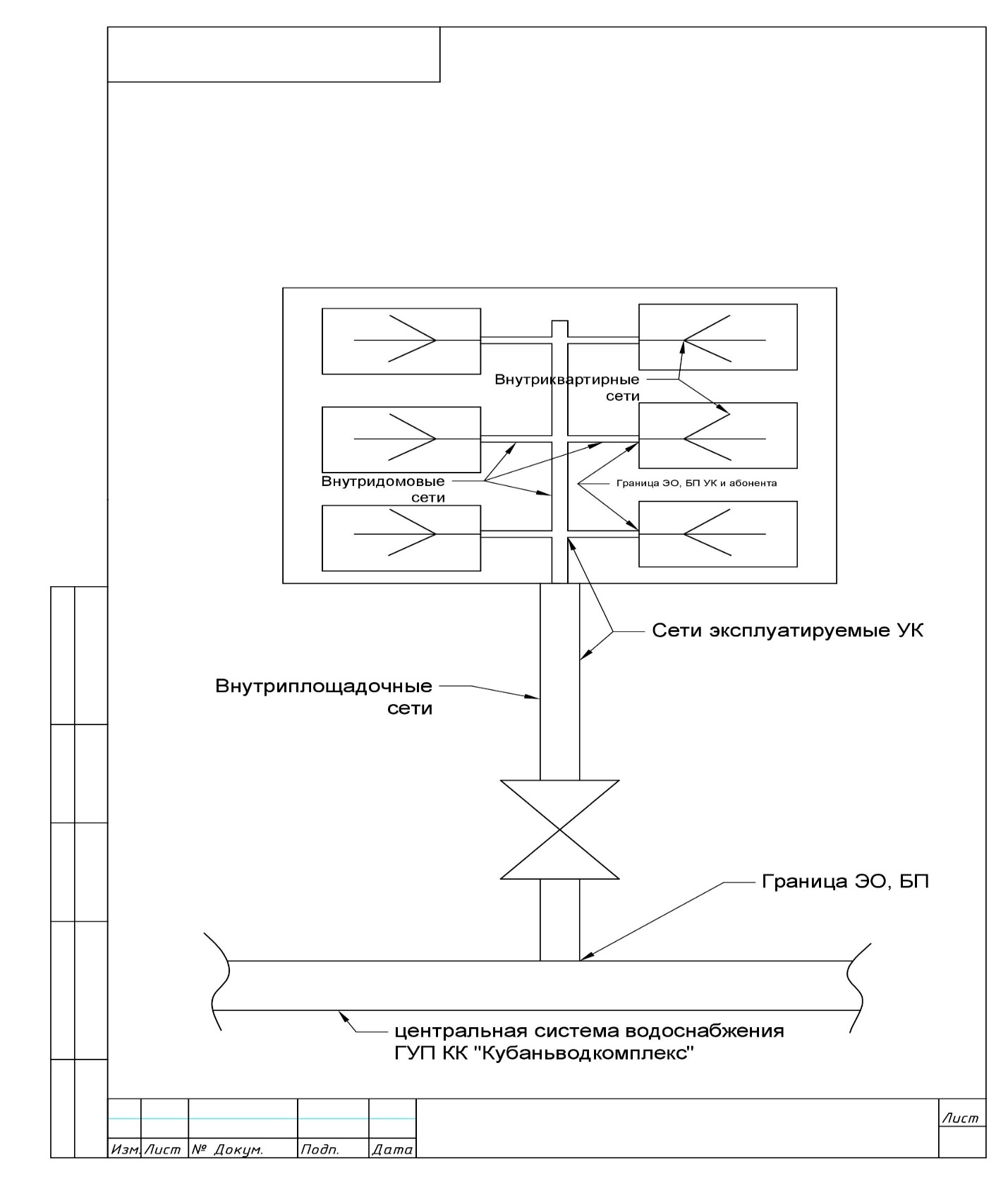 Вариант 2. Для абонентов, проживающих индивидуальных жилых строениях (ранее, осуществивших подключение до 01.07.2017)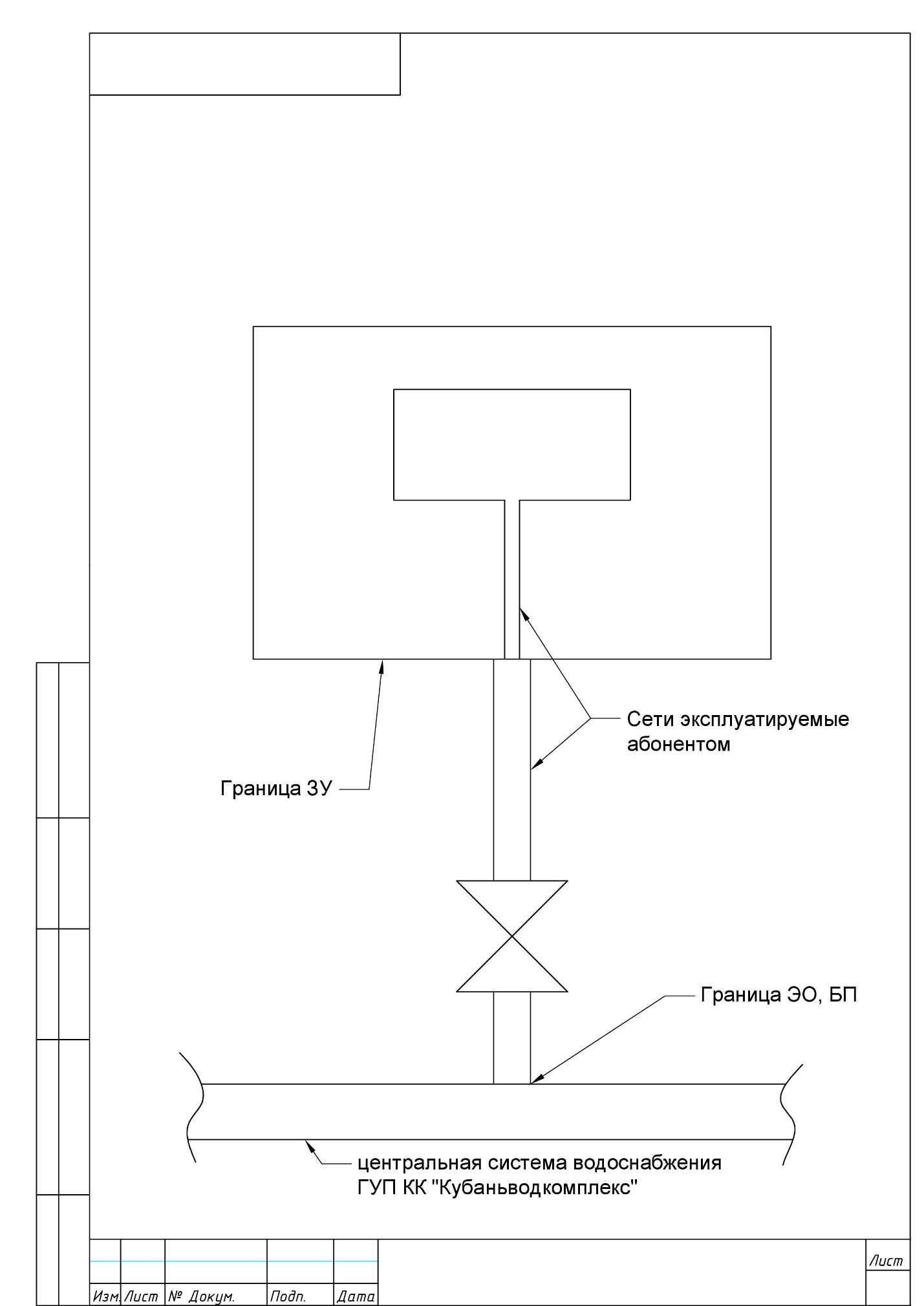 Вариант 3. Для абонентов, проживающих индивидуальных жилых строениях (осуществивших подключение после 01.07.2017)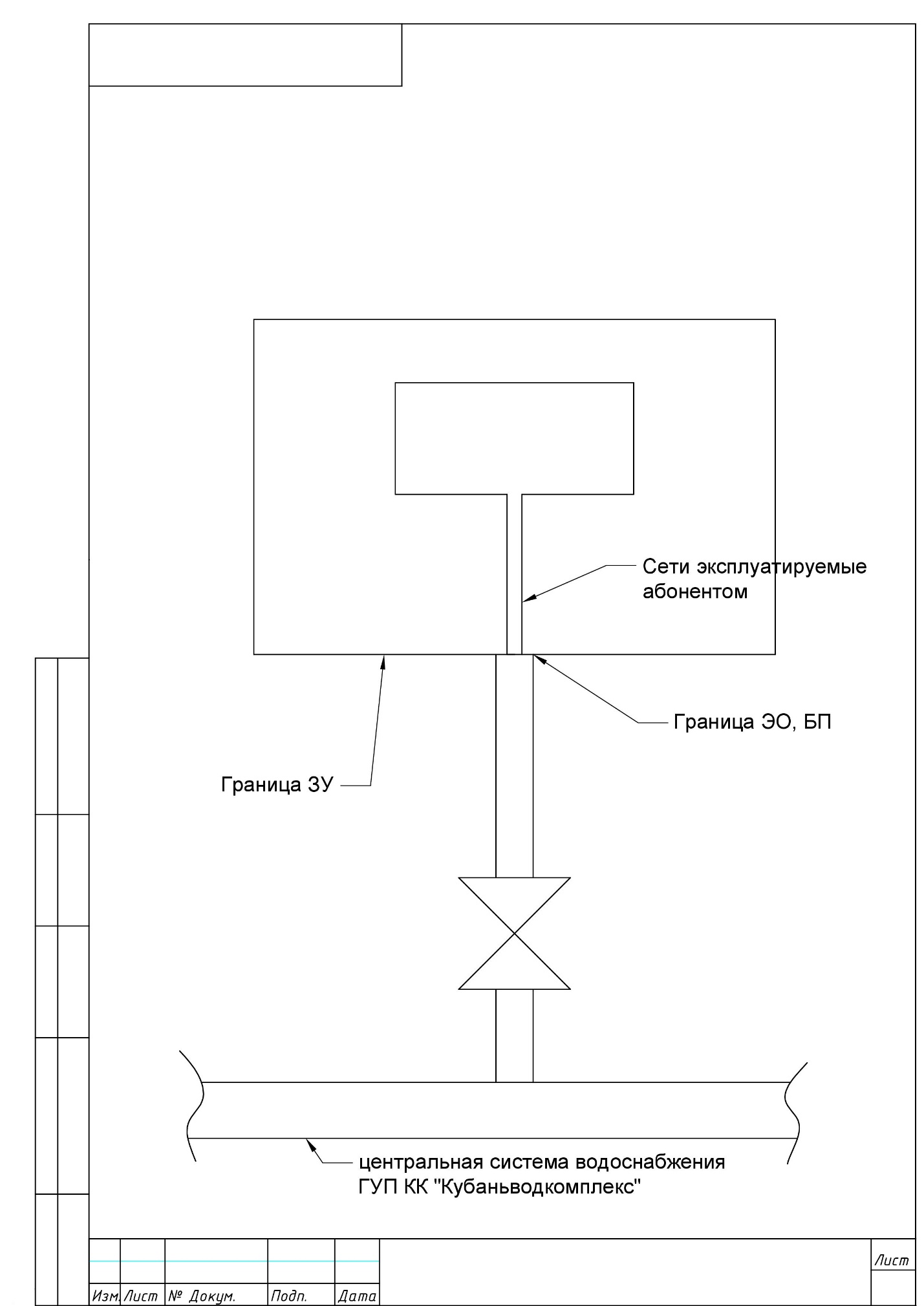 Приложение N 3к договору холодного водоснабжения и водоотведенияот «____» ______________20____ № _______СОГЛАШЕНИЕоб осуществлении электронного документооборота_______________________________                                                                  "__" ____________ 20__ г.   (место заключения соглашения)Государственное унитарное предприятие Краснодарского края «Кубаньводкомплекс», именуемое в дальнейшем организацией водопроводно-канализационного хозяйства, в лице ______________________________, действующего на основании _______, с одной стороны, и______________________________________________________, именуемое в дальнейшем «Абонентом», в лице ______________________________________________, действующего на основании Устава, с другой стороны, именуемые в  дальнейшем  сторонами,  заключили  настоящее соглашение о нижеследующем:1. Выставление организацией водопроводно-канализационного  хозяйства расчетно-платежных  документов  (счет,  счет-фактура,  акт  сдачи-приемки услуг) абоненту производится посредством электронного документооборота  с использованием   электронной   подписи   через   оператора   электронного документооборота  ______________________________  (ИНН  _____/  ОГРН_______).     2.  Датой  выставления  организацией   водопроводно-канализационного хозяйства расчетно-платежных документов в электронном  виде  абоненту  по телекоммуникационным   каналам   связи   считается   дата   подтверждения оператором   электронного   документооборота   выставления   организацией водопроводно-канализационного  хозяйства  расчетно-платежных   документов абоненту.     3. Абонент обязан в течение  10  рабочих  дней  со  дня  выставления расчетно-платежных документов в электронном виде по  телекоммуникационным каналам связи вернуть организации водопроводно-канализационного хозяйства оформленный  надлежащим  образом  акт  сдачи-приемки  услуг,  подписанный электронной подписью абонента и  подтвержденный  оператором  электронного документооборота.     Акт сдачи-приемки услуг  в  электронном  виде  считается  полученным организацией водопроводно-канализационного  хозяйства,  если  организации водопроводно-канализационного    хозяйства    поступило     подтверждение оператором электронного документооборота  подписания  акта  сдачи-приемки услуг электронной подписью абонента.     4. В случае если  в  течение  5  рабочих  дней  со  дня  выставления абоненту   расчетно-платежных   документов   в        электронном виде по телекоммуникационным  каналам   связи   абонент   письменно     не заявит организации водопроводно-канализационного хозяйства о  своих  возражениях по содержанию указанных документов, в том числе по объему поданной воды и принятых сточных вод и сумме платежа, считается, что абонент  согласен  с представленным расчетом суммы платежа, а указанные  в  расчетно-платежных документах показания приборов учета являются согласованными абонентом.     5. Для работы в  системе  обмена  электронными  документами  абонент заключает соглашение с любым из операторов электронного  документооборота на получение ключа электронной подписи.     6.  Стороны  признают,  что   используемые   сторонами   электронные документы, подписанные электронной подписью уполномоченных представителей сторон, имеют равную юридическую силу с документами на бумажном носителе, подписанными  уполномоченными  представителями  и  заверенными  оттисками печатей  сторон  (независимо  от  того,  существуют  такие   документы на бумажных носителях или нет), только при соблюдении правил формирования  и порядка  передачи   электронных   документов,   установленных   настоящим договором.Приложение N 4к договору холодного водоснабжения и водоотведенияот «____» ______________20____ № _______СВЕДЕНИЯоб узлах учета, приборах учета и местахотбора проб холодной водыОрганизация водопроводно-                                                  Абонентканализационного хозяйства____________________________________            ___________________________________"__" _______________ 20__ г.                                 "__" _______________ 20__ г.Приложение N 5к договору холодного водоснабжения и водоотведенияот «____» ______________20____ № _______СОГЛАСИЕ НА ОБРАБОТКУ ПЕРСОНАЛЬНЫХ ДАННЫХ,РАЗРЕШЕННЫХ СУБЪЕКТОМ ПЕРСОНАЛЬНЫХ ДАННЫХ  Я,____________________________________________________________________________________________, (фамилия, имя, отчество (при наличии)паспорт серия _____ № ______ выдан «__» ______ г. ________________________________________________(кем выдан)                           номер телефона ____________,  адрес электронной почты ____________________________, почтовый адрес субъекта персональных данных:  __________________________________________________________________,зарегистрированной(го) по адресу: ________________________________________________________, даю государственному унитарному предприятию Краснодарского края «Кубаньводкомплекс» (ОГРН 1022301627842, ИНН 23100110637), зарегистрированному по адресу: 350062, Краснодарский край, г. Краснодар, ул. Каляева, д.196, (далее – оператор) согласие на обработку своих персональных данных, разрешенных субъектом персональных данных для распространения,В лице представителя субъекта персональных данных (заполняется в случае получения согласия от представителя субъекта персональных данных)______________________________________________________                                                                              (фамилия, имя, отчество полностью)паспорт серия _____ № ______ выдан «__» ______ г.___________________________________________________,                                                                                                                                                                    (кем выдан)проживающий по адресу: _________________________________________________________________________действующий от имени субъекта персональных данных на основании ___________________________________                                            (реквизиты документа, подтверждающего полномочия представителя)Цель обработки персональных данных:- заключение и исполнения обязательств, предусмотренных договорами холодного водоснабжения и (или) водоотведения, стороной которых являются субъект персональных данныхКатегория и перечень персональных данных, на обработку которых дается согласие: фамилия, имя, отчество_____________________________________________________;год, месяц, дата рождения______________,место рождения ______________________,Адрес по месту регистрации: _______________________________________________;Адрес фактический: ______________________________________________________________________________;Адрес для корреспонденции (если отличается от места регистрации и от места жительства)______________________________________________________________________.Паспортные данные (серия, номер, место и дата выдачи)СНИЛ, ИНННомер телефонавключая сбор, запись, систематизацию, накопление, хранение, уточнение, извлечение, использование, передачу, обезличивание, блокирование, удаление и уничтожение персональных данных с использованием средств автоматизации, в том числе в информационно-телекоммуникационных сетях, или без использования таких средств.Сведения об информационных ресурсах оператора:Наименование протокола: HTTPS, наименование домена: кубаньводкомплекс.рф, доступ к личному кабинету по адресу: лк-тамань.кубаньводкомплекс.рф, лк-ейск.кубаньводкомплекс.рф Настоящее согласие на обработку персональных данных действует с момента его представления оператору на период действия исполнения обязательств, предусмотренных договорами холодного водоснабжения и (или) водоотведения, и может быть отозвано мной в любое время путем подачи оператору заявления в простой письменной форме.Персональные данные субъекта подлежат хранению в течение сроков, установленных законодательством Российской Федерации. Персональные данные уничтожаются: по достижению целей обработки персональных данных; при ликвидации или реорганизации оператора; на основании письменного обращения субъекта персональных данных с требованием о прекращении обработки его персональных данных (оператор прекратит обработку таких персональных данных в течение 3 (трех) рабочих дней, о чем будет направлено письменное уведомление субъекту персональных данных в течение 10 (десяти) рабочих дней.____________________________________   /______________/                                               «__» ________ 20__ г.Приложение N 6к договору холодного водоснабжения и водоотведенияот «____» ______________20____ № _______СОГЛАСИЕ НА ОБРАБОТКУ ПЕРСОНАЛЬНЫХ ДАННЫХ,РАЗРЕШЕННЫХ СУБЪЕКТОМ ПЕРСОНАЛЬНЫХ ДАННЫХ ДЛЯ РАСПРОСТРАНЕНИЯ Я,____________________________________________________________________________________________, (фамилия, имя, отчество (при наличии)паспорт серия _____ № ______ выдан «__» ______ г. ________________________________________________(кем выдан)                           номер телефона ____________,  адрес электронной почты ____________________________, почтовый адрес субъекта персональных данных:  __________________________________________________________________,зарегистрированной(го) по адресу: ________________________________________________________, даю государственному унитарному предприятию Краснодарского края «Кубаньводкомплекс» (ОГРН 1022301627842, ИНН 23100110637), зарегистрированному по адресу: 350062, Краснодарский край, г. Краснодар, ул. Каляева, д.196, (далее – оператор) согласие на обработку своих персональных данных, разрешенных субъектом персональных данных для распространения,В лице представителя субъекта персональных данных (заполняется в случае получения согласия от представителя субъекта персональных данных)______________________________________________________                                                                              (фамилия, имя, отчество полностью)паспорт серия _____ № ______ выдан «__» ______ г.___________________________________________________,                                                                                                                                                                    (кем выдан)проживающий по адресу: _________________________________________________________________________действующий от имени субъекта персональных данных на основании ___________________________________                                            (реквизиты документа, подтверждающего полномочия представителя)Цель обработки персональных данных:- при привлечении третьих лиц по гражданско-правовым договорам с целью организации работы по формированию баз данных абонентов по заключенным договорам холодного водоснабжения и (или) водоотведения, организации расчетов с абонентами, внесение данных в личный кабинет абонента, размещенный в информационно-телекоммуникационных сетях, стороной которых являются субъект персональных данныхКатегория и перечень персональных данных, на обработку которых дается согласие: фамилия, имя, отчество_____________________________________________________;год, месяц, дата рождения______________,место рождения ______________________,Адрес по месту регистрации: _______________________________________________;Адрес фактический: ______________________________________________________________________________;Адрес для корреспонденции (если отличается от места регистрации и от места жительства)______________________________________________________________________.Паспортные данные (серия, номер, место и дата выдачи)СНИЛ, ИНННомер телефонаСведения об информационных ресурсах оператора:Наименование протокола: HTTPS, наименование домена: кубаньводкомплекс.рф, доступ к личному кабинету по адресу: лк-тамань.кубаньводкомплекс.рф, лк-ейск.кубаньводкомплекс.рф Настоящее согласие на обработку персональных данных действует с момента его представления оператору на период действия исполнения обязательств, предусмотренных договорами холодного водоснабжения и (или) водоотведения, и может быть отозвано мной в любое время путем подачи оператору заявления в простой письменной форме.Персональные данные субъекта подлежат хранению в течение сроков, установленных законодательством Российской Федерации. Персональные данные уничтожаются: по достижению целей обработки персональных данных; при ликвидации или реорганизации оператора; на основании письменного обращения субъекта персональных данных с требованием о прекращении обработки его персональных данных (оператор прекратит обработку таких персональных данных в течение 3 (трех) рабочих дней, о чем будет направлено письменное уведомление субъекту персональных данных в течение 10 (десяти) рабочих дней.____________________________________   /______________/                                               «__» ________ 20__ г.Организация водопроводно-канализационного хозяйства_______________________________"__" ______________ 20__ г.                               Абонент_______________________________"__" ______________ 20__ г.N п/пПоказания приборов учета на начало подачи ресурсаДата опломбированияДата очередной поверки12341N п/пРасположение узла учетаДиаметр прибора учета, ммМарка и заводской номер прибора учетаТехнический паспорт прилагается (указать количество листов)123451N п/пРасположение места отбора пробХарактеристика места отбора пробЧастота отбора проб12341